Styrelsen informerar: 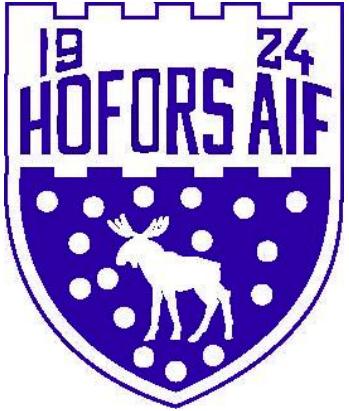 Det är ett par veckor kvar på utomhussäsongerna för både friidrotten och fotbollen. Friidrotten kommer att träna inomhus i Värnahallen i vinter och alla lag som vill kommer att träna inomhus först och främst i Värnahallen. Den här tiden på året blir det ofta spekulationer om vilka som kommer att fortsätta som ledare? Finns det spelare i alla lag till nästa säsong? osv. Vi hoppas att vi får med oss så många ledare som möjligt till säsongen 2021 och vi vill hitta sätt tillsammans med dem som gör att alla ledare/tränare kan känna glädje, trygghet och inspireras i sin ledarroll i Hofors AIF. På ledarträffen den 17/10 kommer vi att tala mer om detta.Ledaravslutning 2020Lördagen den 17/10 kommer vi att genomföra årets ledaravslutning, vi håller på och spikar detaljerna men vi kommer att vara i centrum och starta runt 17.00. Mer info och en inbjudan kommer inom kort.Kansli Göklundsvägen 9Malin Vikström är tillbaka på kansliet efter sin föräldraledighet. Från och med 1/9 kommer kansliet att ha följande öppettider:Tisdagar kl.09-14, onsdagar kl. 09-15 och torsdagar kl. 09-14. Vi kommer inom kort att få ett nytt telefonnummer till Haif, fram till dess kontaktas vi bäst på e-post, hofors.aif@telia.comMotionsbingon runt Hammardammen 2020På söndagar arrangerar vi motionsbingo runt Hammardammen. Vi säljer bingobrickor mellan 09.00-11.00. Sista ggn. för höstomgången kommer att bli fredagen den 30/10 kl. 17-19.Försäljning Ravelli 2020De lag som vill är med och säljer från Ravelli-kollektionen. Deras underställ är prisvärda och det finns fina sängkläder! Överskottet från varje paket (55 kr) delas mellan laget (30 kr) och föreningen (25 kr)HAIFAREN 2020Vår medlemstidning HAIFAREN delas/skickas ut en gång om året till alla medlemmar i Hofors AIF. Den innehåller verksamhetsberättelser från våra lag/träningsgruppen och andra aktiviteter. Gamla Haifare och Haif-veteranerna har också information i tidningen.  Vi vet att många uppskattar att få tidningen som delats ut över 70 ggr genom åren. Vi vill som vanligt ha in alla lag och träningsgruppers ”berättelser” gärna under oktober/november, maila till hofors.aif@telia.com.Enkät och utvärdering av säsongen 2020Alla ledare i barn och ungdomsfotbollen kommer att få möjlighet att hjälpa oss att bli bättre genom att svara på frågor i en enkät. Enkäten håller på och arbetas fram och kommer att skickas till er via e-post. Det handlar om att hitta saker som vi tillsammans kan hjälps åt förbättra och göra det som funkar ännu bättre.Seniortränarna kommer att få möjlighet att svara på enkäten + bli inbjudna till en träff.Ledarträff 17/10 kl. 10-13!Tillsammans med GFF och SISU kommer vi att köra en ledarträff den 17/10. Vi kommer att inleda med en gemensam föreläsning/information från GFF o Sisu sen delar vi upp oss i 2 grupper (pojk/senior o flick/dam) och samtal om läget inför nästa säsong och planerar tillsammans hur lagen kommer att se ut nästa säsong och vilka ledare som kommer att fortsätta. Träffen är för alla ledare även de som är tränare i friidrotten. En kallelse till träffen kommer vi mail.Nyheter!Friidrott-Fotboll-Stålkompisarna-Fredagsbollen-HaifstuganFriidrotten har bokat inomhusträning på tisdagar i Värnahallen. De informerar sina aktiva via laget.seFörra veckan startade vi en träningsgrupp för pojkar födda 2013 och 2014, så nu är vi igång med barn o ungdomsträning   för både tjejer och killar från 6 år upp till 16 år.Stålkompisarna startar med träningar på Stålringen den 13/9 kl. 14.00.Fredagsbollen startar upp 3/10 kolla instagram för dagar och tider för höst/vinter.Taklagsfest i Haif-stugan 1/11Söndagen den 1:a november kommer vi att ha ”taklagsfest” i Haif-stugan. Våra sponsorer bjuds in till en träff kl. 14-15 och sen är det öppet för alla som vill att komma. Vi kommer att bjuda på fika, korv, kaffe och dryck.På sista sidan i nyhetsbrevet kan man läsa om vår vision och värdegrund. Det är det ”dokumentet” som vi ska arbeta efter för att stärka vår förening. Om vi kan förankra detta och få alla i hela verksamheten att arbeta utifrån vad det betyder att vara en HAIFare så har vi en bra grund att utvecklas ifrån. Kanske kan vi också sprida detta utanför vår verksamhet tex. i samarbete med skola, näringsliv, övriga samhället och andra idrottsföreningar. Jag känner att det är otroligt viktig att föreningslivet i Hofors kommun finns och får förutsättningar att leva vidare. För att det ska vara möjligt måste vi samarbeta i och mellan föreningarna, och kommunikationen mellan föreningarna, kommunen och de politiska partierna förbättras.Nästa nyhetsbrev kommer i början på oktober.Ha det så fint och var rädda om varandra!Johanna GrönlundOrdf. Hofors AIF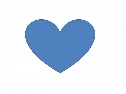 Det här nyhetsbrevet skickas till alla i föreningen som vi har en e-postadress till. Vi lägger också upp det på hemsidan och delar via FB.Vi gör vårt bästa för att hålla er uppdaterade på vad som händer i HAIF (det som vi vet och är delaktiga i).Nyhetsbrevet är en kanal, FB och Instagram är andra sätt vi använder för att få ut information om vår förening till aktiva och övriga medlemmar.  Är det något ni är osäkra på eller undrar över angående Hofors AIF så kontaktar du/ni någon i styrelsen för information/svar. Vi tar gärna emot tips och idéer på hur vikan utveckla och förbättra vår verksamhet. Kontakta Johanna Grönlund 070–5120735!